案例1   电路与电路模型教学目标 1.素质目标（1）激发专业学习兴趣、增强自信心和使命感；（2）培养团结协作意识；（3）培养透过现象看本质、抓主要矛盾的辩证思想；（4）培养规范标准意识。2.知识目标（1）了解电路的作用和组成；（2）理解电路模型概念；（3）掌握实际电路等效为电路模型的方法。3.能力目标（1）会分析不同电路的组成部分；（2）能根据实际电路绘制电路原理图。二、教学重点与难点1.重点理想电路元件与电路模型建立难点用辩证思想和工程思维分析实际电路三、教学过程  课前：提出开放性问题，学生分小组查阅资料并制作PPT课上汇报。（1）电在生活中应用案例（2）电与生产应用案例（3）电与科技强国案例思政要素：通过资料查阅，学生了解当前我国电能生产、传输、利用方面的新工艺、新技术，激发学生专业学习兴趣、增强自信心和责任感课中：（一）电路的作用与组成  1.学生汇报。电在生活、生产中得到广泛应用，在家用电器、计算机、工业设备、通信系统和电力网路中可以看到各种各样的电路。思政要素：以小组为单位PPT制作和项目汇报，增强学生团队协作意识。2.教师引导提炼总结：电路的作用：一是电能的传输与转换；二是电信号的传输、处理和存储。电路组成：电源、负载和中间环节  思政要素：透过现象看本质和抓主要矛盾的辩证思想。（二）电路模型实际电路：分析学生提交的电路案例，提出实际电路概念。实际电路：由一些按需要起不同作用的实际电路元件或器件组成的电流通路。实际元件或器件电磁性能复杂，不方便进行定量分析。举例：生活中最常见白炽灯：消耗电能（电阻性）、电流通过会产生磁场（电生磁）、灯丝由导线绕制成，具有电感性。电路模型：用抽象的理想电路元件及其组合，近似地代替实际的器件，从而构成了与实际电路相对应的电路模型。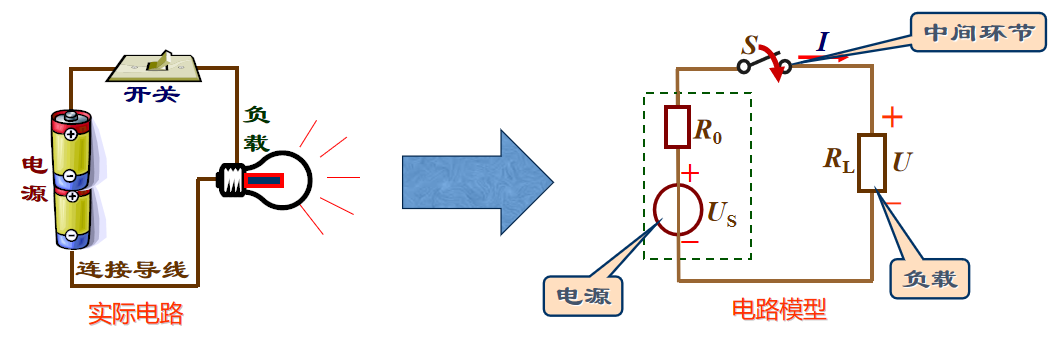 思政要素：电路分析中的工程近似思维。实际工程电路分析考虑的问题众多，面面俱到往往使电路分析难以进行，所以要根据实际应用，抓主要矛盾，抓主要问题的主要面面，忽略次要方面。用工程近似的方法来分析问题，会带来误差，在误差允许的范围内，是允许的。实际器件与理想电路元件等效电路中理想化元件：电阻、电感、电容、电压源、电流源，在电路中的标准符号。1.举例：白炽灯在照明电路中用理想化模型电阻表示。思政元素分析：实际电路器件电磁性能复杂，不方便进行定量分析，举例：生活中最常见白炽灯：消耗电能（电阻性）、电流通过会产生磁场（电生磁）、灯丝由导线绕制成，具有电感性。电路等效时，忽略电感性。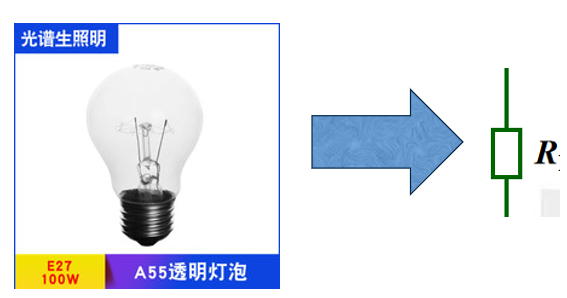 2.举例：电感线圈理想化模型分析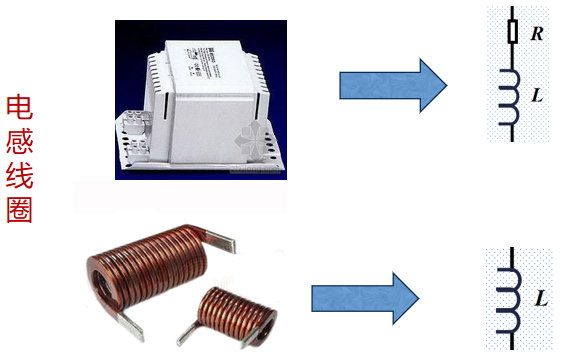 镇流器：用于交流电路中，消耗电能（电阻），存储磁场能（电感）直径大且较粗铜导线绕制线圈：50HZ交流电路中，可以忽略耗能，等效为理想化电感元件，存储磁场能（电感）思政要素：电路分析中的工程近似思维。实际电路分析时要抓主要因素，忽略次要因素，理论联系实际，理论联系实际，具体问题具体分析。3.电路分析中理想化电路元件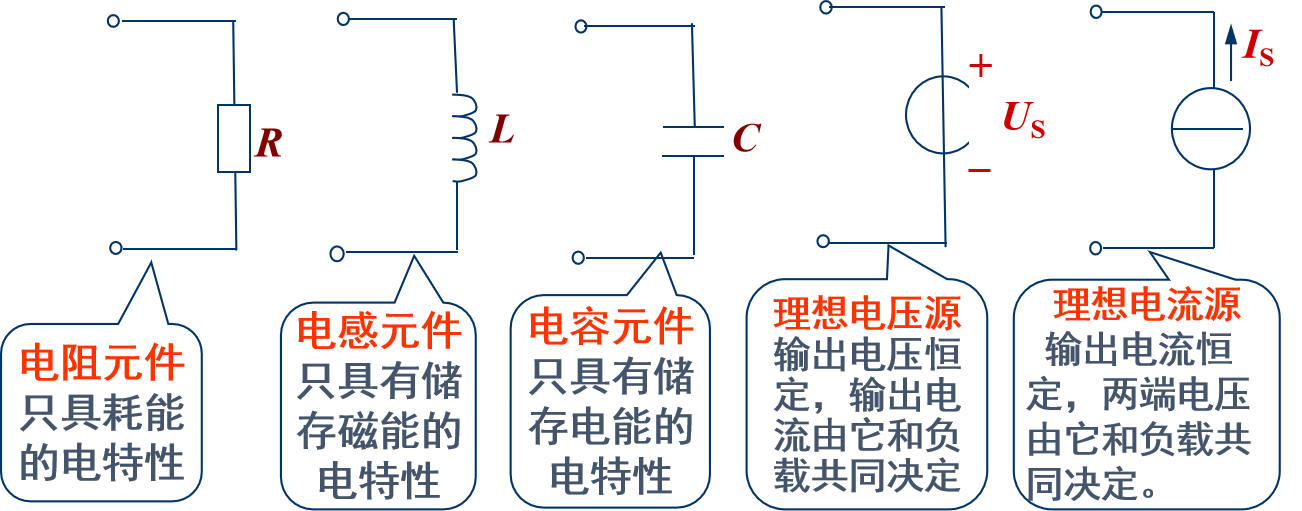 思政要素：理想电路元件是实际电路器件的理想化和近似化，其电特性单一、精确，可定量分析和计算。电路图绘制今后分析的电路都是指电路模型，简称电路，在电路图中，各种元器件必须用国家规定的图形符号表示，绘制电路图应严谨、规范。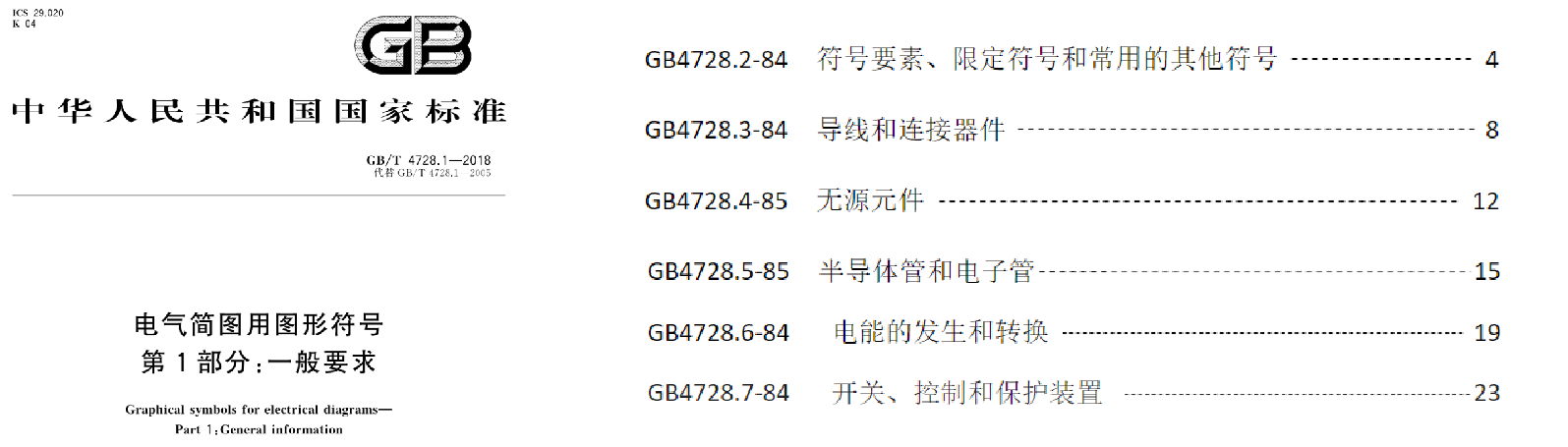 思政要素：培养严谨、规范、标准意识。课后拓展：推荐视频观看，并写出读后感。《百年电力》——坎坷之路、创业时代、网联天下、万家灯火、和谐之光。思政要素：了解中国电力一百多年来发展的轨迹，体会中国电力人在中国共产党的领导下开拓进取、艰苦创业、顽强拼搏、奉献社会的精神。